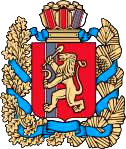 ИЗБИРАТЕЛЬНАЯ КОМИССИЯКРАСНОЯРСКОГО КРАЯР Е Ш Е Н И Ег. Красноярск14 декабря 2020 г.         				        					                 № 175/1497-7О формировании территориальной избирательной комиссии г. Шарыпово Красноярского края 	В соответствии со статьями 20, 22, 26 Федерального закона от 12 июня   2002 г. № 67-ФЗ «Об основных гарантиях избирательных прав и права на участие в референдуме граждан Российской Федерации», статьей 4 Закона Красноярского края от 7 февраля 2013 г. № 4-1037 «О территориальных и участковых избирательных комиссиях в Красноярском крае», решением Избирательной комиссии Красноярского 	края от 23 июля 2020 г. № 156/1330-7 «Об утверждении перечня территориальных избирательных комиссий, подлежащих формированию в октябре – декабре 2020 года на территории Красноярского края, с указанием количества членов комиссий в каждой из них в отдельности», рассмотрев предложения по кандидатурам для назначения в состав территориальной избирательной комиссии г. Шарыпово Красноярского края, Избирательная комиссия Красноярского края РЕШИЛА:Сформировать территориальную избирательную комиссию г. Шарыпово Красноярского края в количестве 9 членов с правом решающего голоса, назначив в ее состав:Направить настоящее решение в территориальную избирательную комиссию г. Шарыпово Красноярского края и разместить на официальном сайте Избирательной комиссии Красноярского края в информационно-телекоммуникационной сети «Интернет».Абашеву Татьяну Алексеевну, 1972 года рождения, образование высшее, начальника отдела по работе с обращениями граждан и управлению документацией Администрации города Шарыпово, предложенную для назначения в состав комиссии Красноярским региональным отделением Политической партии «Российская объединенная демократическая партия «ЯБЛОКО»;Бурую Марину Ивановну, 1969 года рождения, образование высшее, ведущего специалиста Филиала № 13 ГУ — Красноярского РО Фонда социального страхования Российской Федерации, предложенную для назначения в состав комиссии Красноярским региональным отделением политической партии «ПАТРИОТЫ РОССИИ»;Дробинину Галину Васильевну, 1957 года рождения, образование высшее, пенсионера, предложенную для назначения в состав комиссии Региональным отделением Политической партии СПРАВЕДЛИВАЯ РОССИЯ в Красноярском крае;Матвейкину Татьяну Васильевну, 1970 года рождения, образование среднее профессиональное, товароведа ООО «Охотник», предложенную для назначения в состав комиссии Региональным отделением в Красноярском крае Политической партии «Российская экологическая партия «Зелёные»;Рудь Юлию Владимировну, 1976 года рождения, образование высшее, заместителя Главы города Шарыпово по социальным вопросам Администрации города Шарыпово, предложенную для назначения в состав комиссии Красноярским региональным отделением Всероссийской политической партии «ЕДИНАЯ РОССИЯ»;Рыжеву Евгению Васильевну, 1973 года рождения, образование высшее юридическое, главного специалиста Шарыповского городского Совета депутатов, предложенную для назначения в состав комиссии Региональным отделением в Красноярском крае Политической партии «Гражданская Платформа»;Самарскую Надежду Анатольевну, 1976 года рождения, образование среднее профессиональное, контролера Красноярского филиала ФГУП «Охрана» Росгвардии (г. Шарыпово), предложенную для назначения в состав комиссии Красноярским региональным (краевым) отделением политической партии «КОММУНИСТИЧЕСКАЯ ПАРТИЯ РОССИЙСКОЙ ФЕДЕРАЦИИ»;Тарнёнок Екатерину Сергеевну, 1978 года рождения, образование среднее профессиональное, временно неработающую, предложенную для назначения в состав комиссии Красноярским региональным отделением Политической партии ЛДПР — Либерально-демократической партии России;Теплякова Виктора Анатольевича, 1977 года рождения, образование высшее юридическое, начальника юридического отдела Администрации города Шарыпово, предложенного для назначения в состав комиссии КРАСНОЯРСКИМ КРАЕВЫМ ОТДЕЛЕНИЕМ Политической партии КОММУНИСТИЧЕСКАЯ ПАРТИЯ КОММУНИСТЫ РОССИИ.ПредседательИзбирательной комиссииКрасноярского краяСекретарьИзбирательной комиссииКрасноярского края         А.Г. ПодушкинА.М. Привалов